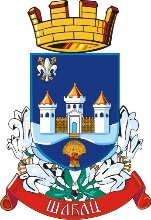 Република Србија ГРАД ШАБАЦ		ГРАДСКА УПРАВА ГРАДА ШАПЦАБрој: 0001243440 2024  Датум: 03.04.2024.годинеШ а б а цНа основу члана 83. Закона о запосленима у аутономним покрајинама и јединицама локалне самоуправе („Службени гласник РС”, број 21/2016, 113/2017, 95/2018, 113/2017 – др. закон, 95/2018 – др. закон, 86/2019 – др. закон, 157/2020 – др. закон, 123/2021 – др. закон и 92/2023) и члана 5. Уредбе о спровођењу интерног и јавног конкурса за попуњавање радних места у аутономним покрајинама и јединицама локалне самоуправе („Службени гласник РС”, број 107/23 ),  начелник Градске управе града Шапца оглашаваИНТЕРНИ КОНКУРСЗА ПОПУЊАВАЊЕ ИЗВРШИЛАЧКИХ РАДНИХ  МЕСТАУ ГРАДСКОЈ УПРАВИ ГРАДА ШАПЦАI Орган у коме се радно место попуњава:Град Шабац, Градска управа града Шапца, ул.Господар Јевремова 6II Радно место које се попуњава: „Ликвидатор месних заједница“, разврстано у звање млађи сарадник, у организационој јединици Одељење за буџет и финансије, 1 извршилац.III Опис посла: саставља налоге за преносе средстава са рачуна месних заједница, врши плаћање обавеза месних заједница и стара се да сва плаћања буду у складу са одобреним апропријацијама и утврђеним квотама: израђује фактуре за купце месних заједница (на основу уговора о закупу), архивира документацију; обавља пословну комуникацију са председницима савета и повериоцима месних заједница у вези плаћања свих обавеза месних заједница и обавља друге послове по налогу шефа Одсека и руководиоца Одељења.IV Услови за рад на радном месту: стечено високо образовање из научне области економске науке на основним академским студијама у обиму од најмање 180 ЕСПБ бодова, основним струковним студијама, односно на основним студијама у трајању од најмање три године и завршен приправнички стаж или најмање пет година  проведених у радном односу код послодавца из члана 1. став 1. и 2. Закона о запосленима у аутономним покрајинама и јединицама локалне самоуправе, положен државни стручни испит, као и потребне компетенције за обављање послова радног места.V Место рада:Шабац, ул. Господар Јевремова 6VI Компетенције које се проверавају у изборном поступку:У изборном поступку се проверавају посебне функционалне компетенције и мотивација за рад на радном месту.VII Поступак и начин провере компетенција:Посебне функционалне компетенције: Посебне функционалне компетенције за област рада:            Административно-технички послови:1) канцеларијско пословање2) методе и технике прикупљања података ради даље обраде3) технике евидентирања и ажурирања података у релевантним базама података4) технике израде и потврда и уверења о којима се води службена евиденција6) методе вођења интерних и доставних књигаПровера се врши  писмено, путем симулацијеПосебне функционалне компетенције за одређено радно место:  познавање прописа из делокруга радног места: Уредба о буџетском рачуноводству („Службени гласник РС“, број 125/2003, 12/2006, 27/2020), Правилник о условима и начину вођења рачуна за уплату јавних прихода и распоред средстава са тих рачуна, ("Службени гласник РС", бр. 16/2016, 49/2016, 107/2016, 46/2017, 114/2017, 36/2018, 44/2018 – др.закон, 104/2018, 14/2019, 33/2019, 68/2019, 151/2020, 19/2021, 10/2022, 144/2022, 25/2023, 83/2023 и 118/2023), Правилник о класификационом страндарном оквиру и контни план за буџетски систем ("Службени гласник РС", бр. 16/2016, 49/2016, 107/2016, 46/2017, 114/2017, 20/2018, 36/2018, 93/2018, 104/2018, 14/2019, 33/2019, 68/2019, 84/2019, 151/2020, 19/2021, 66/2021, 130/2021, 144/2022, 26/2023, 83/2023 и 118/2023).Провера се врши  писмено, путем симулације.Процена мотивације за рад на радном месту и прихватање вредности јединице локалне самоуправе провераваће се путем разговора са Комисијом (усмено).I Орган у коме се радно место попуњава:Град Шабац, Градска управа града Шапца, ул. Господар Јевремова 6II Радно место које се попуњава:Радно место „Послови маркетинга и промоције“, разврстано у звање сарадник, у организационој јединици Одељење за локални економски развој,  1 извршилац.III Опис послова радног места: врши припрему презентација и публикација /newsletter, брошуре, флајери и сл; врши припрему информација, врши техничку припрему и ажурира податаке на званичкој интернет презентацији; води записнике на састаницима радних тела и обавља  друге послове по налогу шефа Одсека и руководиоца Одељења.IV Услови за рад на радном месту: стечено високо образовање у научној, односно стручној области друштвено-хуманистичких наука на основним академским студијама у обиму од најмање 180 ЕСПБ, основним струковним студијама, односно на студијама у трајању до 3 године, најмање три године радног искуства у струци, положен државни стручни испит, као и потребне компетенције за обављање послова  радног места.V Место рада:Шабац, ул. Господар Јевремова 6VI Компетенције које се проверавају у изборном поступку:У изборном поступку се проверавају посебне функционалне компетенције и мотивација за рад на радном месту.VII Поступак и начин провере компетенција:Посебне функционалне компетенције:Посебна функционална компетенција за област рада: -Стручно-оперативни послови: 1) методе и технике опсервације прикупљања и евидентирања података2) технике обраде и израде прегледа података3) методе анализе и закључивања о стању у области5 )методе и технике израде извештаја на основу одређених евиденцијаПровера се врши  писмено, путем симулације.           Посебне функционалне компетенције за одређено радно место:         - познавање прописа из делокруга радног места:  Закон о локалној самоуправи („Службени гласник РС“, број 129/2007, 83/2014 – др.закон, 101/2016 – др. закон, 47/2018 и 111/2021 – др.закон), Закон о планском систему („Службени гласник РС“, број 30/2018).Провера се врши  писмено, путем симулације.           - познавање страног језика – Енглески језик, ниво Б1Провера се врши  писмено, путем тестаПроцена мотивације за рад на радном месту и прихватање вредности јединице локалне самоуправе провераваће се путем разговора са Комисијом (усмено).I Орган у коме се радно место попуњава:Град Шабац, Градска управа града Шапца, ул.Господар Јевремова 6II Радно место које се попуњава:Радно место „Послови Пољопортала“, разврстано у звање сарадник, у организационој јединици Одељење за пољопривреду,  1 извршилацIII Опис послова радног места: ажурира податке на Пољопорталу везано за пољопривредно земљиште, климу и све видове пољопривредне производње, као и базу података правне регулативе из области пољопривреде; води базу података понуде и тражње у области пољопривреде, контактима берзи пољопривредних производа, могућностима умрежавања пољопривредника и погодностима на тржишту репроматеријала у пољопривреди;    ажурира податке о актуелним подстицајима републичких и локалних органа и помаже при on-line попуњавању и прикупљању документације по разним јавним позивима и конкурсима; води календар жетве и бербе пољопривредних култура, очекиване и остварене приносе као и понуду у оквиру сточарске производње, календар едукација и посета сајмовима из области пољопривреде; ради на благовременом информисању пољопривредних произвођача на страницама пољопортала, огласним таблама Месних заједница у прописаним роковима; остварује сарадњу са другим институцијама из области пољопривреде и обавља и друге послове по налогу шефа Одсека и руководиоца Одељења.IV Услови за рад на радном месту: стечено високо образовање из научне области биотехничке науке на основним академским студијама у обиму од најмање 180 ЕСПБ бодова, основним струковним студијама,односно на студијама у трајању до три године, најмање три године радног искуства у струци, положен државни стручни испит, као и потребне компетенције за обављање послова радног места.V Место рада:Шабац, ул. Господар Јевремова 6VI Компетенције које се проверавају у изборном поступку:У изборном поступку се проверавају посебне функционалне компетенције и мотивација за рад на радном месту.VII Поступак и начин провере компетенција:Посебне функционалне компетенције:Посебна функционална компетенција за област рада:              Стручно оперативни послови1) методе и технике опсервације, прикупљања и евидентирања података;2) технике обраде и израде прегледа података; 3) методе анализе и закључивања о стању у    области; 4)поступак израде стручних налаза5)методе и технике израде извештаја на основу одређених евиденцијаПровера се врши  писмено, путем симулације. Посебне функционалне компетенције за одређено радно место:             - прописи из делокруга радног места:  Закон о пољопривреди и руралном развоју, („Службени гласник РС“, број. 41/2009, 10/2013 – др.закон, 101/2016, 67/2021 - др.закон и 114/2021), Закон о јавном информисању и медијима („Службени гласник РС“, број. 92/2023), Закон о оглашавању. („Службени гласник РС“, број. 6/2016 и 52/2019 - др.закон)Провера се врши  писмено, путем симулације.-возачка дозвола „Б“ категорије Процена мотивације за рад на радном месту и прихватање вредности јединице локалне самоуправе провераваће се путем разговора са Комисијом (усмено).VIII Право учешћа на интерном конкурсу:На интерном конкурсу могу да учествују службеници запослени на неодређено време у  Градској управи града Шапца.Право учешћа на интерном конкурсу имају:-за радно место број 1 службеници у звању млађег сарадника или службеници који испуњавају услове за напредовање у звање млађег сарадника.-за радно место број 2 службеници у звању сарадника или службеници који испуњавају услове за напредовање у звање сарадника.-за радно место број 3 службеници у звању сарадника или службеници који испуњавају услове за напредовање у звање сарадникаIX Пријава на интерни конкурс врши се на прописаном обрасцу пријавеОбразац пријаве на овај конкурс доступан је на интернет презентацији града Шапца .Приликом предаје пријаве на интерни конкурс, пријава добија шифру под којом подносилац пријаве учествује у даљем изборном поступку.Подносилац пријаве ће бити обавештен о додељеној шифри у року од три дана од пријема пријаве путем имејл адресе.X Рок за подношење пријаве Рок за подношење пријаве на интерни конкурс је 8 (осам) дана и почиње да тече од  04.04.2024 године и истиче 11.04.2024 године.XI Адреса на коју се подноси пријава за интерни конкурс:Градска управа града Шапца  у  Шапцу, ул.Господар Јверемова 6 или на  шалтеру број 1 јединственог управног места у Градској управи града Шапца, са назнаком: „за интерни конкурс”.XII Докази који се прилажу уз пријаву на конкурс             За радно место број 2 - потврда о поседовању посебне функционалне компетенције – познавање страног језика – „Енглески језик, ниво Б1“За радно место број 3 – доказ о поседовању посебне функционалне компетенције -возачка дозвола „Б“ категорије - очитана возачка дозвола за управљање возилом „Б“ категорије          Напомена за радно место број 2: Ако имате сертификат, потврду или други одговарајући писани доказ о томе да поседујете компетенцију познавање страног језика – „Енглески језик, ниво Б1“ и желите да на основу њега будете ослобођени тестирања ове компетенције, можете тај доказ, у оригиналу или овереној фотокопији, приложити уз пријавни образац на овај конкурс.Ако не доставите наведени доказ или из достављеног доказа Комисија не може да утврди да ли је поседовање компетенције познавање страног језика – „Енглески језик, ниво Б1“  на потребном нивоу, провера ће се извршити писмено/усмено.XIII Докази који се достављају током изборног поступкаОверена фотокопија дипломе којом се потврђује стручна спрема;Оригинал или оверена фотокопија доказа о положеном стручном испиту за рад у државним органима / доказа о положеном правосудном испиту;Оригинал или оверена фотокопија доказа о радном искуству у струци (потврде, решења и други акти којима се доказује на којим пословима, са којом стручном спремом и у којем периоду је стечено радно искуство);Оригинал или оверена фотокопија решења о распоређивању или решења да је службеник нераспоређен.Сви докази се прилажу у оригиналу или у фотокопији која је оверена код јавног бележника.Као доказ се могу приложити и фотокопије докумената које су оверене пре 1. марта 2017. године у основним судовима, односно општинским управама.Фотокопије докумената које нису оверене од стране надлежног органа неће се разматрати.XIV Место, дан и време када ће се спровести изборни поступак:Изборни поступак ће се спроводити почев од 15.03.2024.године, са почетком у 10 часова, у Градској управи града Шапца, ул.Господар Јевремова број 6, канцеларија бр. 65  о чему ће кандидати бити обавештени путем имејл адресе. XV Лице које је задужено за давање обавештења о интерном конкурсу:        Јелена Милутиновић, руководилац Групе за људске ресурсе, телефон: 015/364-122 Обрасци  пријава  за сва радна места  налазе се на веб презентацији www.sabac.org* Неблаговремене, недопуштене, неразумљиве или непотпуне пријаве биће одбачене.Сви изрази, појмови, именице, придеви и глаголи у овом огласу који су употребљени у мушком граматичком роду, односе се без дискриминације и на особе женског пола.Овај оглас објављен је на огласној табли Градске управе града Шапца и на веб презентацији www.sabac.org. НАЧЕЛНИК ГРАДСКЕ УПРАВЕ                                                                                Александар Јовановић, дипл.правникРАДНО МЕСТО 1. ЛИКВИДАТОР МЕСНИХ ЗАЈЕДНИЦАРАДНО МЕСТО 2. ПОСЛОВИ МАРКЕТИНГА И ПРОМОЦИЈЕРАДНО МЕСТО 3.  ПОСЛОВИ ПОЉОПОРТАЛА